В сентябре 2018 года проведен месячник безопасности правил дорожного движения инспектором ГИБДД Котляровой Еленой Геннадьевной. Проведены родительские собрания и беседы с детьми.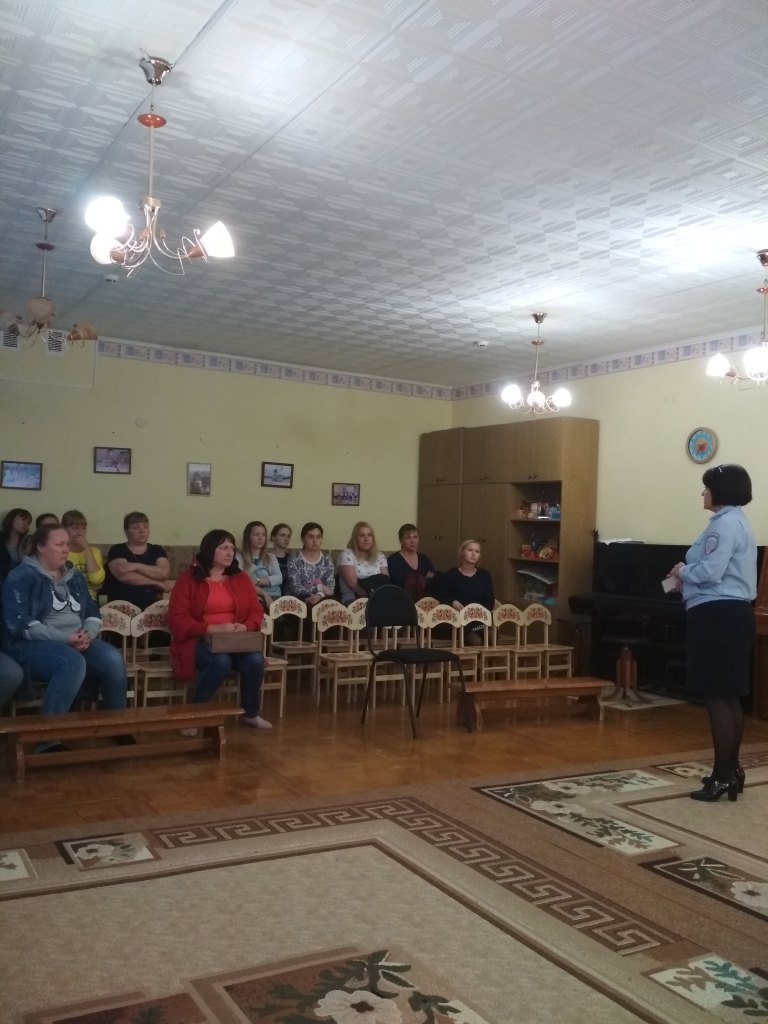 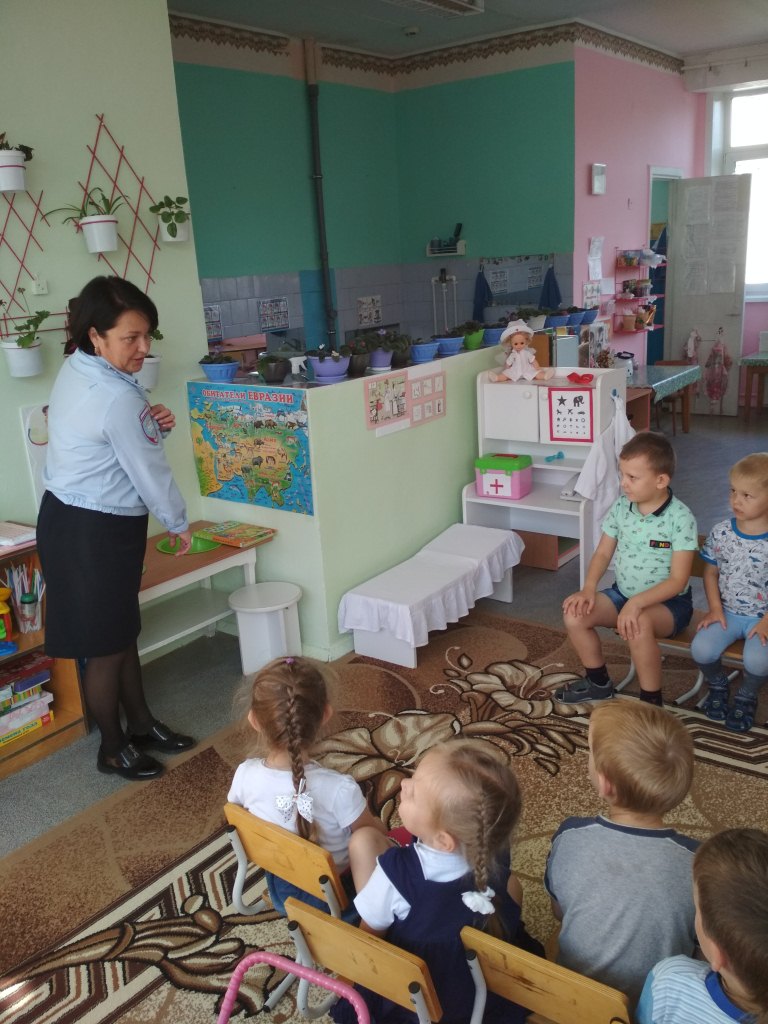 